23rd June 2023Dear Parent/Carer,Re: NEU Strike Action – 5th & 7th July 2023As you may be aware, the National Education Union (NEU) will be taking their next days of strike action on 5th & 7th July, 2023. These are the latest days of action, that were announced by the NEU at the beginning of this week. These strike days are the result of a dispute between the NEU and the Government, and are not directed at individual schools or Trusts. As always, our main priority in College is the health, safety and well-being of all the young people, and we always aim to try and keep disruption to a minimum. However, we also have a duty of care to staff, and we respect their lawful right to strike if requested by their unions. Industrial action by a teacher is not a decision taken lightly as they all care deeply about children and young people’s experiences and education. All schools and colleges will be in their own unique positions on strike day. Although the NEU is the largest teaching union, the membership is very different across schools. For example, where a school has no teachers affiliated with this union they will be fully open, whilst another school in the locality may have many; hence the full or partial closures. We have undertaken a risk-assessment of the impact that the potential number of teachers taking part in the action would have on our College, also taking into consideration the staffing of that week’s Year 12 residential visit to Aberystwyth University, and the Year 6 residential trip to Liverpool Hope University. After consultation with the CEO of the Trust and the Chair of Governors, we have decided to close the College to students in Years 7, 8 & 10, on Wednesday 5th July, and students in Years 8, 9 & 10 on Friday 7th July. On Wednesday 5th July, therefore, College will remain open to Year 9 students as normal. Year 12 will be on their calendared visit to Aberystwyth University, and Year 9 will follow their usual timetable.On Friday 7th July, College will remain open to Year 7 & Year 12 students as normal. Year 12 will be working on their UCAS applications, and Year 7 will follow their usual timetable.COLLEGE BUSES WILL BE RUNNING AS NORMAL.On Wednesday 5th July, students in Years 7, 8 & 10 will have lessons delivered remotely, via TEAMS, as per their timetable. On Friday 7th July, students in Years 8, 9 & 10 will have lessons delivered remotely, via TEAMS, as per their timetable. If a teacher is absent on either of these days, students should access work for each of their lessons here. The work will also be available on Show My Homework. We will provide students with guidance & reminders about remote learning, but general information about virtual lessons can be found on our website, in the Remote Learning Policy, and expectations about behaviour during online classes can be found in the Coronavirus addendum to our Rewards & Behaviour Policy. The Year 10 Language Oral exams, that were scheduled for Wednesday 5th July, will be rearranged, and students informed.We appreciate that this will be disruptive, but we assure you that the matter has been given our full and careful consideration. I hope you appreciate this is the last resort, based on thorough risk assessments, that put our young people’s safety and well-being first. Thank you for your continued support, and if you do want to contact me about this or any other issue, please email me at principalpa@allhallows.org.ukYours sincerely,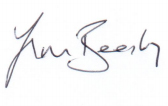 Tim BeesleyPrincipal